ПрограммаПрофессиональная проба «Эколог»Автор программы: Мелкозерова Оксана Викторовна, учитель биологии МБОУ ДСОШ№3Цель программы: знакомство с экологическими профессиями, самоопределение учащихся 9 классов. Задачи:ознакомление с особенностями профессий экологической направленности; получение теоретическо-практической информации о специфике работы; ознакомление с типичными для данной профессии видами деятельности и социальными аспектами будущего трудоустройства;ознакомление с личностными и профессиональными требованиями, необходимыми для успешной работы по выбранной профессии.Содержание пробы:Теоретическая часть:Краткий словарь терминовПрофессия - род трудовой деятельности человека, обычно его источник существования это труд за который человек получает доход.Должность – служебное положение работника, в учреждении или на предприятии, определяющее его обязанности.Карьера - динамическое, непрерывно изменяющееся явление, процесс, который находится в постоянном развитии. Это личный профессиональный прогресс человека. В более узком смысле карьеру соотносят с трудовой деятельностью человека, с образом его профессиональной жизни. Виды деятельности – управление, обслуживание, образование, производство и добыча, конструирование, защита, контроль и оценка.Предмет труда –  любой материальный объект, явление, идея или информация, находящиеся под воздействием деятельности человека с целью преображения и превращения их во благо. Профессиональнае проба – получение опыта той профессиональной деятельности, которую учащийся выбирает и попытка определить, соответствует ли характер деятельности его способностям и возможностям, «примерка» профессии на себя.Профилизация – овладение той или иной деятельностью, связанной с изучаемой специальностью.Название профессии – экологЭколог1.Презентация профессииЭколог – молодая профессия. Понимание того, что природные ресурсы не бесконечны, пришло около 40 лет назад. Появилась необходимость в квалифицированных кадрах, которые могли бы каким-то образом предотвращать загрязнение воздуха, воды и земных недр. Сегодня экология стала важнейшей профессией, от которой зависит многое, в том числе работа по предотвращению экологических катастроф. Эколог - специалист, который организует защиту жизни и здоровья людей, животного и растительного мира от последствий нерационального и бесконтрольного использования достижений современного производства, науки и техники. Эколог обеспечивает поддержание равновесия между природоохранными предприятиями и потребностями научно-технического и экономического развития страны, акцентируя внимание на соблюдении и совершенствовании технологических режимов, культуры производства, правил транспортировки опасных веществ, приемов самозащиты граждан. Состоянием окружающей среды обеспокоены многие, но всё равно люди не отказываются ездить на автомобиле, и не спешат утилизировать мусор. Об ожидающих мир экологических катастрофах было написано многое и многими специалистами, размышляющими о том, чтобы можно было предпринять для примирения живой и неживой природы. Но практической деятельностью в борьбе за охрану окружающей среды занимаются именно экологи. Эколог может реализовать себя на производстве, в частной или государственной природоохранной компании. От представителя этой профессии работодатели требуют знание законодательной базы, профильное образование, умение проводить замеры и лабораторные исследования, а также необходимые расчёты (например, рассчитывать потоки сточных вод). Количество экологических нарушений может быть огромным, и экологам предстоит контактировать с контролирующими органами, подавать отчётность в органы статистики – заниматься не только исследовательской, но и бюрократической работой. Преимущества профессии: социальная значимость, научный интерес. Ограничения профессии: напряженная работа, зачастую некомфортные условия труда.2. Тип и класс профессии Профессия эколога относится к типу «Человек - Природа», она связана с изучением, наблюдением и сохранением живой и неживой природы, требует наблюдательности, внимательности.Также ее можно отнести к типу  «Человек – Знак», так как она связана со знаковой информацией: текстами, цифрами, формулами и таблицами, в ней требуются логические способности, умение сосредотачиваться, интерес к работе с информацией.Профессия эколога относится к классу «эвристических», она связана с анализом, исследованиями и испытаниями, контролем и планированием, управлением другими людьми.3. Содержание деятельностиЭколог - это специалист, который ведет наблюдение за окружающей средой в контексте влияния на неё человеческой деятельности и техногенных факторов. Он изучает состояние природных ресурсов (водных, земельных, воздушных), и их влияние на общее здоровье населения. Занимается взятием проб и их анализом, определением состава веществ, ведет регистрацию полученных данных. В составе специальных комиссий участвует в экологических рейдах, проводимых с целью оценки деятельности предприятий на предмет соблюдения ими природоохранных норм.Путем наблюдений, опросов, с помощью приборов и других методов эколог проводит анализ состояния воды, земли, воздуха, растений, животных, а также изучает влияние природной среды и продуктов питания на здоровье и самочувствие людей, их генетический аппарат. Выявляет и классифицирует действующие и потенциальные источники экологической опасности, определяет ее происхождение, характер, степень, масштабы, реальные и прогнозируемые последствия.С учетом текущих и перспективных экологических нормативов и регламентов разрабатывает комплекс природоохранных мероприятий, добивается их реализации, контролирует результаты в соответствии с законодательными актами. Через средства массовой информации разъясняет и пропагандирует цели и значение природоохранной деятельности.Труд эколога сложный и напряженный: работа с документами сочетается с разъездами, организацией практических мероприятий.4. Условия трудаЭколог может работать как самостоятельно, так и в коллективе, который может состоять из нескольких специалистов. Представители данной профессии работают как в помещениях (лаборатории, производство), так и на открытом воздухе (исследования, замеры). Работа происходит в движении или сидя, с использованием компьютера и специальных инструментов. Работа эколога разнообразна: это может быть тихая и спокойная деятельность (лабораторная работа), а может быть активная и подвижная (связанная с командировками, полевыми исследованиями, конференциями).Эколог достаточно самостоятелен в своей деятельности. Он может принимать собственные решения в рамках поставленных задач, при этом ограничен нормативными требованиями и документами.5. Требования к знаниям и умениям специалистаДля успешного освоения профессии эколога необходимы базовые знания по природоведению, биологии, юриспруденции.Квалифицированный эколог должен знать:природоохранное законодательство;основы генетики;основы физиологии растений и человека, гидрологии, почвоведения и др.;разрешенные показатели выбросов промышленных предприятий, методику их контроля и т.п.Квалифицированный эколог должен уметь:отбирать пробы, готовить аналитические растворы, проводить их исследование с занесением результатов в регистрационный журнал;пользоваться измерительными приборами для определения концентрации вредных веществ в различных природных средах;производить расчеты и осуществлять контроль над деятельностью промышленных предприятий и т.п.6. Требования к индивидуальным особенностям специалиста Для профессии эколога важны такие качества, как любознательность, наблюдательность, аккуратность.Для успешной деятельности в качестве эколога необходимо наличие следующих профессионально-важных качеств:склонность к работе с объектами природы;развитые логические способности;склонность к работе с информацией;способность к концентрации внимания;склонность к работе в сфере общения;активность и физическая подвижность;физическая выносливость;аналитическое мышление;наблюдательность;организованность и внутренняя дисциплина;долговременная структурированная память.7. Медицинские противопоказанияМедицинские ограничения для эколога:заболевания опорно-двигательного аппарата;нервной системы;сердечно-сосудистой системы;органов слуха и зрения;иммунной системы;кожные и аллергические заболевания;физические ограничения (ограничения подвижности).При наличии этих заболеваний работа по профессии эколога может приводить к ухудшению здоровья, а также создавать непреодолимые препятствия для освоения и роста в рамках этой профессии.8. Пути получения профессииПрофильные учреждения высшего профессионального образования готовят различных специалистов экологического профиля, в процессе учебы важно определится с узкой специализацией. От принятого решения зависит круг потенциальных компаний и мест работы для приложения своих знаний.Для многих профессия эколога становиться первой и единственной, ведь развиваться в ней можно бесконечно. Но есть люди, которые приходят в профессию эколога не сразу. В таком случае, также рекомендуется получать высшее образование.Информацию об учебных заведениях можно получить в Интернет-ресурсах.9. Области применения профессииСпециалисты – экологи могут работать в таких организациях и сферах, как:Центры Стандартизации и Метрологии;санэпидемстанции;промышленные лаборатории;лаборатории при центрах охраны окружающей среды;службы, занимающихся защитой прав потребителей и т.п.10. Перспективы карьерного ростаВозможные пути развития эколога:Специализация и освоение смежных областейЭкологи могут специализироваться в конкретных сферах практической и исследовательской деятельности, заниматься приложениями своих знаний в сфере производства, лесного хозяйства, мировой экологии и т.п.Также человек с профессией эколога может осваивать смежные специализации, такие как: микробиолог, юрист, технолог промышленных производств и т.п.Научный путь развитияВ данном случае эколог может заниматься исследовательской деятельностью, может написать кандидатские и докторские диссертации, осветить новую проблему в научном мире экологии, посвятить свою жизнь научным достижениям.11. Родственные профессииМетеоролог, микробиолог.Мотивационная частьРЕКЛАМА ПРОФЕССИИПермский государственный аграрно-технологический университет им. академика Д.Н. Прянишникова. Профессия ЭКОЛОГ http://enrollee.psaa.ru/wp-content/uploads/2018/02/Эколог-новый.pdf  новые профессии ЭКОЛОГ БУДУЩЕГОhttps://www.youtube.com/watch?v=yHkTCNU-rxA специальность -эколог https://www.youtube.com/watch?v=BHfzErw7n_k УРОКИ ПРОеКТОриЯ. Проснулся утром - убери планету!https://proektoria.online/catalog/media/lessons/prosnulsya-utrom-uberi-svoyu-planetuГДЕ ПОЛУЧИТЬ ПРОФЕССИЮ?Пермский государственный национальный исследовательский университет. Биологический факультетhttps://postupi.info/vuz/pgniu/spec/18Пермский государственный аграрно-технологический университет им. академика Д.Н. Прянишникова. Факультет почвоведения, агрохимии, экологии и товароведенияhttps://postupi.info/vuz/permgsha/spec/18ДРУГИЕ ПУТИ ПОЛУЧЕНИЯ ПРОФЕССИИhttps://postupi.info/city/13/prof/19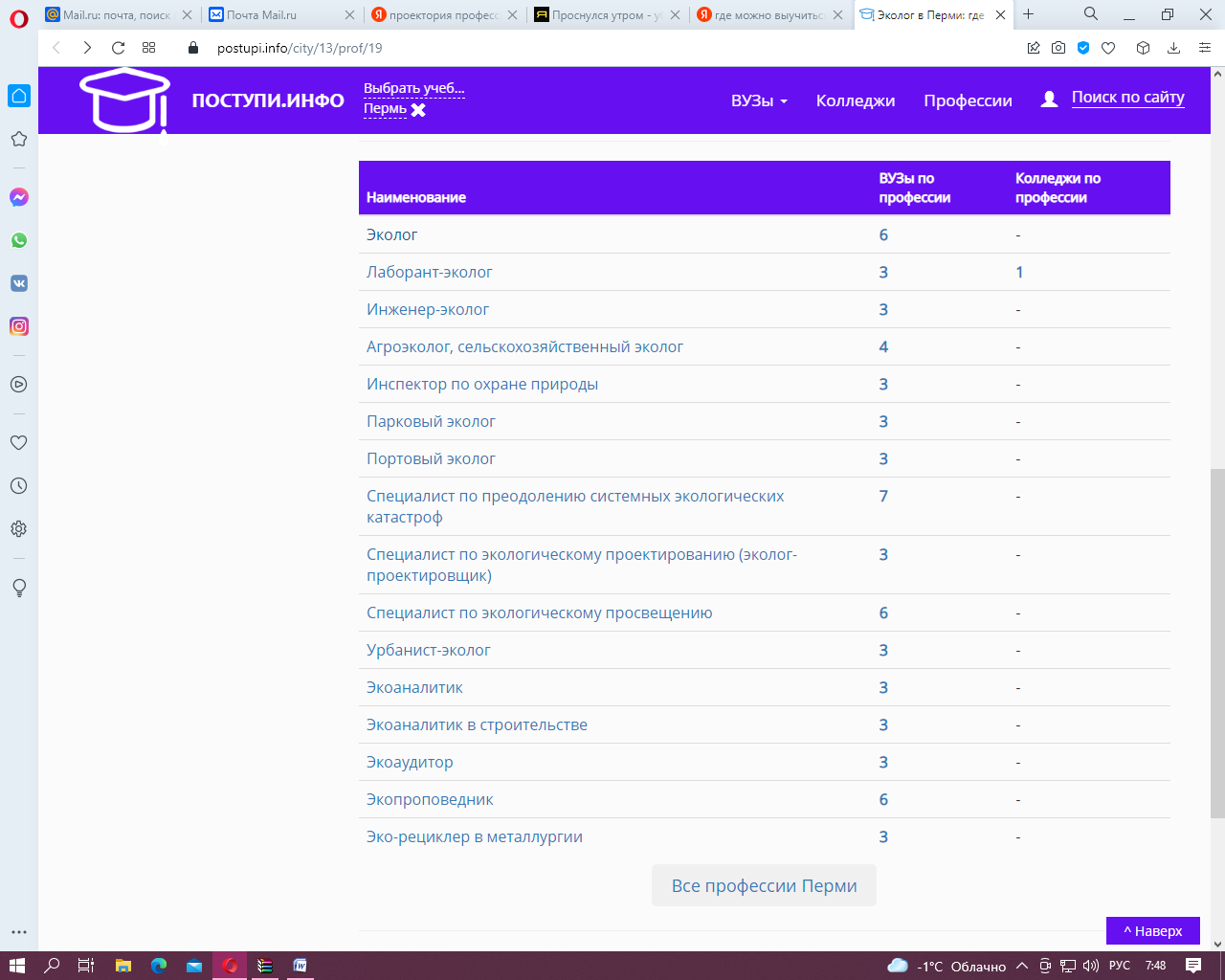 Практический блокПРИМЕРОЧНАЯ ПРОФЕССИЙ! https://bvbinfo.ru/fittingПРАВИЛЬНОГО САМООПРЕДЕЛЕНИЯ ВЫПУСКНИК!Добрянка, 2021г.